Pielikums Ministru kabineta 2022. gada 21. jūnijanoteikumiem Nr. 355"4. pielikums
Ministru kabineta
2011. gada 24. maija
noteikumiem Nr. 411Uzņēmuma kontroles akts Nr.____Saskaņā ar Ministru kabineta 2011. gada 24. maija noteikumu Nr. 411 "Autopārvadājumu kontroles organizēšanas un īstenošanas kārtība" (turpmāk – noteikumi) ___________ punktuLicence Nr._________, izsniegta _______. gada ____.__________________Licence derīga no ___. gada ___.__________ līdz _____. gada ____._______________Eiropas Kopienas atļauja Nr. ________, izsniegta ____. gada ___.__________________Eiropas Kopienas atļauja derīga no ___. gada __.__________ līdz ___. gada __.____________Pašpārvadājumu sertifikātu skaits ___________________________Aktā lietojamie saīsinājumi:Kontroles laikā konstatēts:1. TL vadītāju (ekipāžu) vadīšanas un atpūtas laika uzskaite komercsabiedrībā:1.1. reģistrācijas karšu, datu, pārskatu vai darbību apliecinājumu glabāšana pie uzņēmuma (par dienām), dienu skaits, par kurām bija jāiesniedz, iesniedza un neiesniedza reģistrācijas kartes, datus, pārskatus vai darbību apliecinājumus kontroles laikā1.1.1. pieprasītās reģistrācijas kartes, dati vai pārskati par laikposmu no ______ līdz _______1.1.2. vajadzēja iesniegt par ______ dienām (reģistrācijas kartes , datus  vai pārskatus )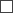 1.1.3. iesniedza par ________ dienām (reģistrācijas kartes , datus  vai pārskatus )1.1.4. neiesniedza par ________ dienām (reģistrācijas kartes , datus  vai pārskatus )1.1.5. iesniedza par ________ dienām (darbību apliecinājumus )1.2. reģistrācijas kartes, kas lietotas vairāk nekā 24 stundas. Dati, pārskati un reģistrācijas kartes iesniegtas ar/bez kļūdām (no kontrolei izvēlētajām)1.2.1. reģistrācijas karšu skaits, kas lietotas vairāk nekā 24 stundas _________1.2.2. iesniedza bez kļūdām par ___ dienām (reģistrācijas kartes , datus  vai pārskatus )1.2.3. iesniedza ar kļūdām vai neiesniedza par ___ dienām (reģistrācijas kartes , datus  vai pārskatus )1.3. darba un atpūtas laika, maksimālo vidējo iknedēļas darba laika, pārtraukumu un darba naktīs prasību pārkāpumi (izanalizēt izvēlētās reģistrācijas kartes, datus, pārskatus, norādot TL vadītāju, dienu, TL valsts reģistrācijas numuru, konstatētos pārkāpumus)1.3.1. pārbaudīto dienu skaits _________ (reģistrācijas kartes , dati  vai pārskati )1.3.2. konstatēto pārkāpumu skaits _________ (reģistrācijas kartes , dati  vai pārskati )1.3.3. pārkāpumu skaita sadalījums pēc smaguma pakāpēm attiecībā uz TL vadītāju darba un atpūtas laika noteikumu pārkāpšanu1.3.4. pārbaužu skaits**S = pārbaudīto dienu skaits : 28, kurS – aprēķina rezultāts (pārbaužu skaits)Pārbaudīto dienu skaits – dienas, par kurām tika pieprasīti darba un atpūtas laiku reglamentējošie dokumenti (reģistrācijas karte, dati, pārskati vai darbību apliecinājumi)Piezīmes.* Pārkāpuma smaguma kategorijas skatīt noteikumu 2. pielikumā.** Pārbaudot uzņēmumu, pārbaužu skaitu iegūst, pārbaudīto dienu skaitu dalot ar 28, kas ir līdzvērtīgs uz ceļa pārbaudīto dienu skaitam vienas pārbaudes ietvaros.1.4. transportlīdzekļu vadītāju izmitināšanas apmaksāšanas un transportlīdzekļu vadītāju darba organizēšanas noteikumu pārkāpumi saskaņā ar Regulas (EK) 561/2006 8. panta 8. un 8.a punktu1.5. konstatētie pārkāpumi par pārvadājumu līgumos iekļauto nosacījumu atbilstību Regulai (EK) 561/2006 un Regulai (ES) 165/2014 un ar pārvadājumu saistītā kravas nosūtītāja, ekspeditora, līgumslēdzēja, apakšuzņēmēja vai pārvadātāja līdzatbildība izdarītajos pārkāpumos2. TL vadītāju darba un atpūtas laika uzskaite, pārvadājot kravas/pasažierus vai veicot pašpārvadājumus3. Uzņēmuma metodes TL vadītāju darba un atpūtas laika kontrolei4. Valsts tehniskās apskates periodiskums, tahogrāfu pārbaudes sertifikāti un uzlīmes, vadītāju veselības pārbaudes medicīniskās izziņas, Eiropas Kopienas autovadītāju atestāti (ja vadītājs nav Eiropas Savienības dalībvalsts piederīgais)5. Ar ADR pārvadājumiem saistīto noteikumu ievērošana6. Prasības konstatēto pārkāpumu novēršanai un termiņi, līdz kuram tie ir jānovērš7. Ieteikumi9. Kontrolē piedalījās/ar kontroles materiāliem iepazinās un kontroles akta eksemplāru saņēma10. Ieraksts par uzņēmuma pārstāvja atteikšanos parakstīt kontroles aktu"_________. gada ____.__________________(vieta)Valsts policijas(amats, vārds, uzvārds)(amats, vārds, uzvārds)pārbaudīja(uzņēmuma nosaukums, reģistrācijas numurs)(faktiskā adrese, tālrunis, fakss)Uzņēmuma pārstāvis(amats, vārds, uzvārds, tālrunis)(amats, vārds, uzvārds, tālrunis)Uzņēmuma juridiskā adreseStruktūrvienību skaits un adresesĪss to komercdarbības veidu apraksts, kas saistīti ar autopārvadājumiemUzņēmuma amatpersonas, kas atbildīgas par autopārvadājumiem untransportlīdzekļu ekspluatāciju(vārds, uzvārds)(vārds, uzvārds)Uzņēmuma tiesiskais stāvoklis(maksātspējīgs vai maksātnespējīgs)Uzņēmuma rīcībā esošie/tam piederošie transportlīdzekļiUzņēmuma rīcībā esošie/tam piederošie transportlīdzekļi(skaits)ar derīgām licences kartītēm kravu/pasažieru iekšzemes pārvadājumiemar derīgām licences kartītēm kravu/pasažieru iekšzemes pārvadājumiem(skaits)ar derīgām Eiropas Kopienas atļaujas kopijām un starptautiskās licences kartītēm kravu/pasažieru starptautiskajiem pārvadājumiemar derīgām Eiropas Kopienas atļaujas kopijām un starptautiskās licences kartītēm kravu/pasažieru starptautiskajiem pārvadājumiem(skaits)ar derīgiem pašpārvadājumu sertifikātiem kravu/pasažieru pārvadājumiemar derīgiem pašpārvadājumu sertifikātiem kravu/pasažieru pārvadājumiem(skaits)Transportlīdzekļu stāvvieta(adrese, nomas līguma Nr. un datums)(adrese, nomas līguma Nr. un datums)Uzņēmumā strādājošie transportlīdzekļu vadītājiUzņēmumā strādājošie transportlīdzekļu vadītāji(skaits)Transportlīdzekļi, kuriem ir atļauja piedalīties ceļu satiksmēTransportlīdzekļi, kuriem ir atļauja piedalīties ceļu satiksmē(skaits)Regula 561/2006–Eiropas Parlamenta un Padomes 2006. gada 15. marta Regula Nr. 561/2006, ar ko paredz dažu sociālās jomas tiesību aktu saskaņošanu saistībā ar autotransportu, groza Padomes Regulu (EEK) Nr. 3821/85 un Padomes Regulu (EK) Nr. 2135/98 un atceļ Padomes Regulu (EEK) Nr. 3820/85Regula 3821/85–Eiropas Padomes 1985. gada 20. decembra Regula Nr. 3821/85 par reģistrācijas kontrolierīcēm, ko izmanto autotransportāRK–reģistrācijas karte (tahogramma) (tahogrāfā lietojamā transportlīdzekļa vadītāja darba un atpūtas laika uzskaites karte)Pārskats–pārskats par transportlīdzekļa vadītāja darba laika uzskaiti kalendāra nedēļā (transportlīdzekļa vadītāja darba laika uzskaites veidlapa) digitālajā tahogrāfāDati–digitālajā tahogrāfā un vadītāja kartē reģistrētie dati par transportlīdzekļa vadītāja darba un atpūtas laikuIV–ikdienas vadīšanas ilgumsNV–nepārtrauktās vadīšanas ilgumsP–pārtraukumsIA–ikdienas atpūtaTL–transportlīdzeklisPārkāpumu skaita sadalījums pēc smaguma pakāpēm*Pārkāpumu skaita sadalījums pēc smaguma pakāpēm*Pārkāpumu skaita sadalījums pēc smaguma pakāpēm*MI (neliels pārkāpums)SI (nopietns pārkāpums)VSI (ļoti nopietns pārkāpums)Pārkāpumu skaits8. Kontroli veica(vārds, uzvārds, paraksts)(vārds, uzvārds, paraksts)(vārds, uzvārds, paraksts)(amats, vārds, uzvārds, paraksts)